	Женева, 25 июля 2013 годаУважаемая госпожа,
уважаемый господин,1	В соответствии с Циркуляром 8 БСЭ от 5 февраля 2013 года настоящим информирую Вас о том, что 37 Государств – Членов Союза, принимавших участие в последнем собрании 15-й Исследовательской комиссии, утвердили текст проекта поправки на своем пленарном заседании, состоявшемся 12 июля 2013 года.2	Название поправки, которая была утверждена, приводится ниже:−	Поправка 1 к Рекомендации МСЭ-Т G.9901 (2012 г.), Узкополосные приемопередатчики с ортогональным частотным разделением систем связи по линиям электропередачи – спецификация спектральной плотности мощности: Поправка 1.3	С имеющейся патентной информацией можно ознакомиться в онлайновом режиме на веб-сайте МСЭ-Т.4	Текст предварительно опубликованной поправки будет в ближайшее время размещен на веб-сайте МСЭ-Т.5	Текст данной поправки будет опубликован МСЭ в самое ближайшее время.С уважением,Малколм Джонсон
Директор Бюро
стандартизации электросвязиБюро стандартизации 
электросвязи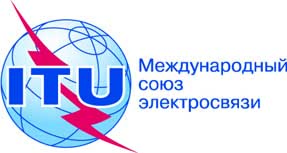 Осн.:Циркуляр 46 БСЭ
COM 15/GJ–	Администрациям Государств – Членов СоюзаТел.:
Факс:
Эл. почта:+41 22 730 5515
+41 22 730 5853
tsbsg15@itu.intКопии:–	Членам Сектора МСЭ-Т–	Ассоциированным членам МСЭ-Т–	Академическим организациям − Членам МСЭ-Т–	Председателю и заместителям председателя 15-й Исследовательской комиссии–	Директору Бюро развития электросвязи–	Директору Бюро радиосвязиПредмет:Утверждение Поправки 1 к Рекомендации МСЭ-Т G.9901 (2012 г.)